PRZYSPOSOBIENIE DO PRACYTEMAT: "Podstawowe środki czystości" (09.12.2020)Poniżej ćwiczenie do wykonania Dodatkowo link do filmiku: https://youtu.be/fGysdvxaEFI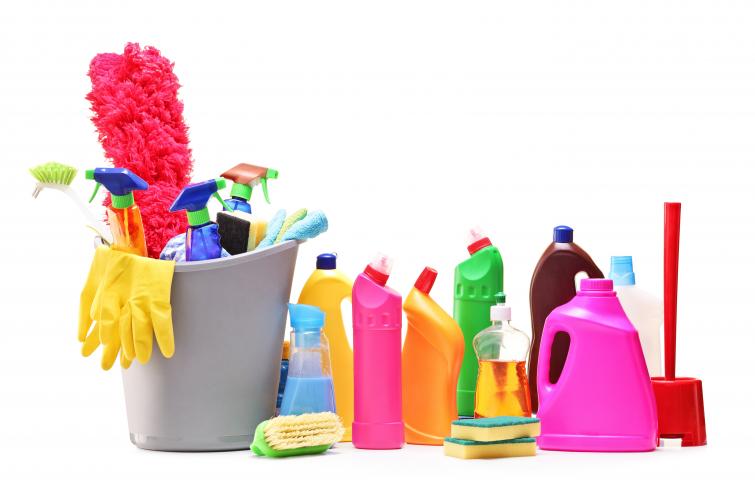 ĆWICZENIE Do czyszczonych powierzchni i różnych elementów dopasuj materiały, narzędzia i urządzenia niezbędne do ich wyczyszczenia:Płyn dezynfekujący / sucha ściereczka / szczotka do wc / aerozol z alkoholem / odkurzacz / detergenty / gąbka szczotka / ściągaczka / preparat antykurzowy / mopRodzaj powierzchni i elementówMateriały, narzędzia , urządzeniaDywanWcUmywalkaOświetleniePosadzka w łazienceWannaMebleLustroOkna